Graphical Abstract Image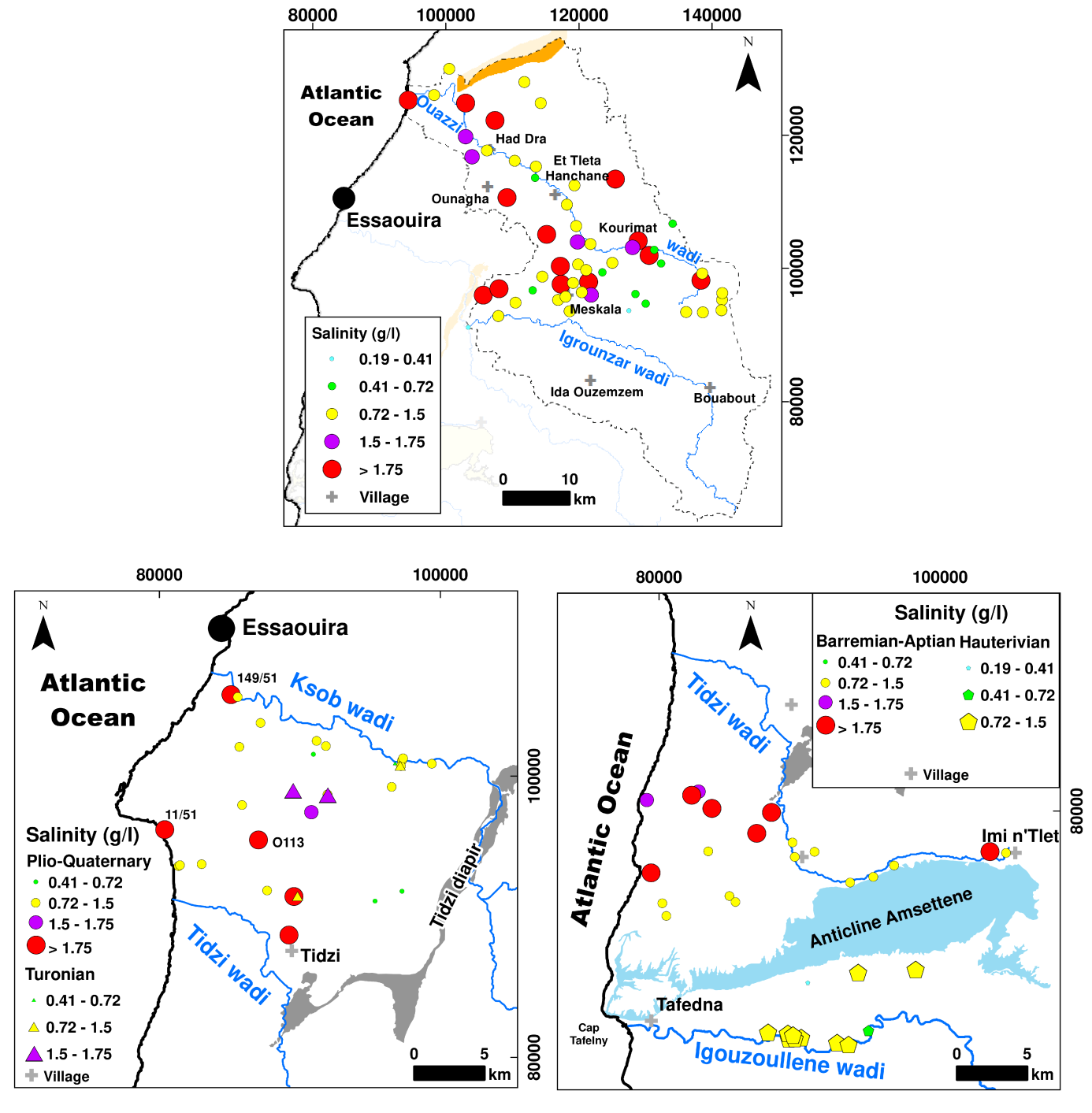 